BILBAO L-обр.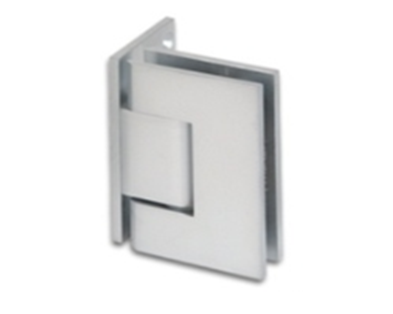 Art. BO 5211546 хром полированныйArt. BO 5211547 нержавеющая сталь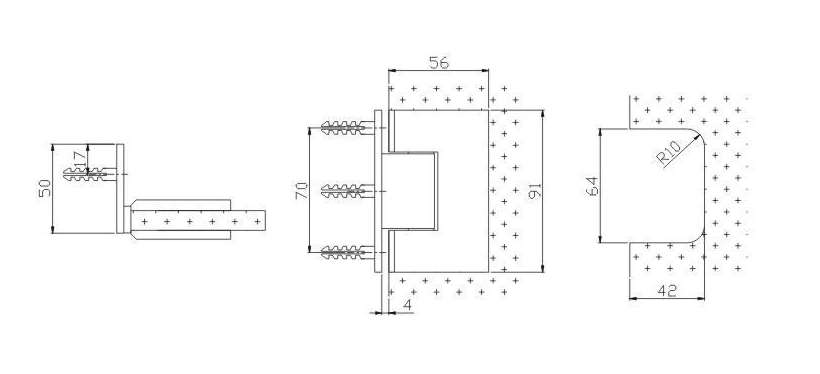 